Fiche de suivi de mutation-affectation de             l’adhérent Snec CFTC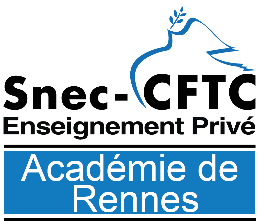 (à adresser à un des représentants CFTC à la commission de l’emploi de Bretagne)NOM : ______________________       Prénom : ____________________________Discipline du contrat : __________________________________________________    N° INARIC adhérent CFTC :   __ __ __ __ __ __Adresse perso. : 		Code Postal : 	                                      Ville :                                        Tél : __ __  /  __ __  / __ __ / __ __ / __ __                   E-mail personnel : _____________________ @ _____________  E-mail professionnel :   _______________________________@ac-rennes.fr      Situation familiale : 	_____________________________________________________________________Contrat : 	Définitif		Provisoire		depuis le : __ __ / __ __ / __ __ __ __Lauréat :	CAFEP 			CAER			Concours réservé     année de concours : __ __ Etablissement : Collège  	    et /ou   LGT			ou 		LP 	Vos principaux représentants SNEC CFTC   aux commissions de l’emploi :En Commissions départementales :22 : Alain ALATERRE 2 rte de Pléneuf – St Samson 22550 HENANBIHEN   06 88 72 20 33  presidence22@snec-cftc.fr29 : Anne-Marie CONAN 34 rue Albert Louppe 29200 BREST   06 89 80 22 24 anne-marie.conan@wanadoo.fr35 : Sylvie BIGNON   1 rue Henry Verneuil 35590 St. Gilles   02 99 64 84 03      Sylvie.Bignon@ac-rennes.fr56 : Christian MAUGAN Village de Breuzent 56270 PLOEMEUR     02 97 86 21 54	 c-maugan@orange.frEn CCMA et  CAE :- Christian GUILLERM 44 rue Erwan Marec 29200 BREST 02 98 41 42 27 christian.guillerm@bbox.fr -  Anne-Marie CONAN 34 rue Albert Louppe 29200 BREST   06 89 80 22 24 anne-marie.conan@wanadoo.fr                          Grade : ___________________             Échelon :  __ __Ancienneté d’enseignement : _______ an(s) _______mois ________joursQuotité horaire hebdo cette année  2019-20 :  ______ hEtablissement principal :______________________________________________Etablissement secondaire :______________________________________________Vos souhaits pour le mouvement 2020 : ________________________________________________________________________________________________________________________________________________________________________________________Informations utiles pour vos représentants CFTC :________________________________________________________________________________________________________________________________________________________________________________________Code priorité / CAE : Vœux / établissements :________________________________________________________________________________________________________________________________________________________________________________________________________________________________________________________________________________________________________________________________________________________________________________________________________________________________________________________________________________________________________________________________________________________________________________Vœux géographiques :________________________________________________________________________________________________